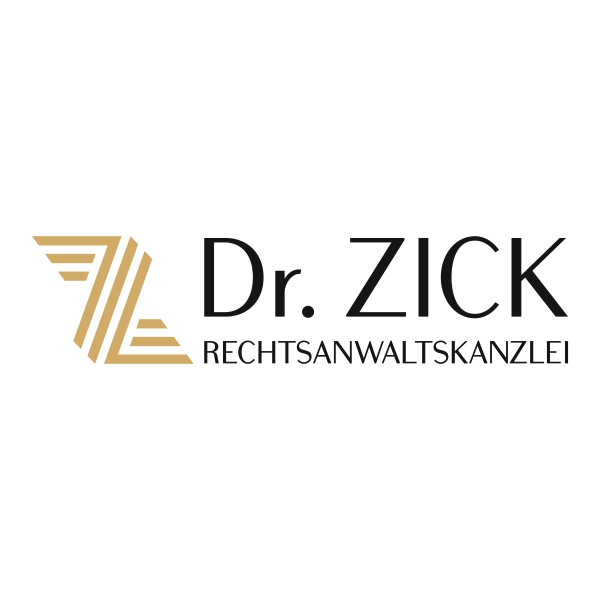 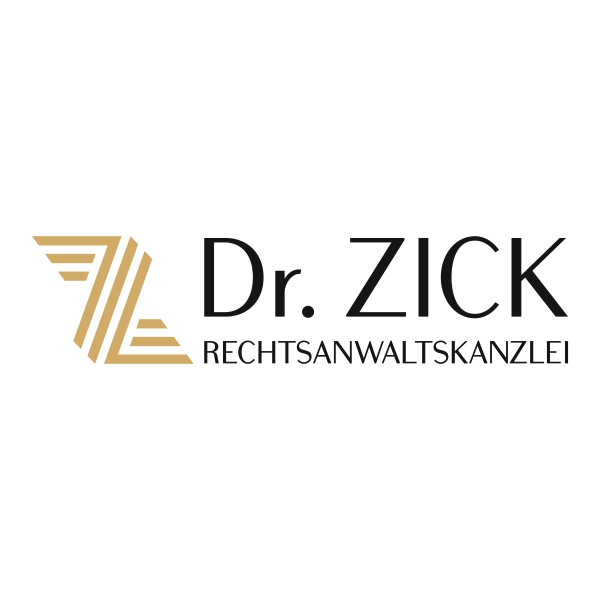 Hinweise zur Arbeitsrechtssache




Ich wurde darauf hingewiesen, dass im außergerichtlichen arbeitsrechtlichen Sachverhalt und im arbeitsgerichtlichen Verfahren erster Instanz auch für die obsiegende Partei kein Anspruch auf Entschädigung wegen Zeitversäumnis und auf Erstattung der Kosten für die Zuziehung eines Prozessbevollmächtigten besteht. Es besteht die Möglichkeit, auch selbst vor Gericht aufzutreten oder sich durch einen Verbandsvertreter/Gewerkschaftsvertreter vertreten zu lassenIch wurde ferner darauf hingewiesen, dass sich die zu erhebenden Gebühren nach dem Gegenstandswert richten.	
_____________________________		_____________________________Ort, Datum				UnterschriftVollmacht Der Dr. Zick Rechtsanwaltsgesellschaft mbH
vertreten durch Rechtsanwalt Dr. Matthias Zick
Westliche-Karl-Friedrich-Straße 90
75217 Pforzheimwird in Sachen ……………………………………………… gegen …………………………………………………………………wegen ……………………………………………………………………………………………………….
Prozessvollmacht gemäß § 81 ff. ZPO erteilt.
Diese Vollmacht erstreckt sich insbesondere auf folgende Befugnisse:
1. Führung außergerichtlicher Verhandlungen, auch zur Vermeidung eines Rechtsstreits.2. Prozessvertretung, einschließlich zur Erhebung und zur Zurücknahme von Widerklagen.3. Erledigung des Rechtsstreits durch Vergleich, Verzicht oder Anerkenntnis.4. Entgegennahme von Zustellungen und sonstigen Mitteilungen, Einlegung und Rücknahme von Rechtsmitteln sowie Verzicht auf solche, Erhebung und Rücknahme von Widerklagen - auch in Familiensachen.5. Übertragung der Vollmacht ganz oder teilweise auf andere. Die entstehenden Kosten trägt der Unterzeichnende.6. Einsichtnahme und Vervielfältigung von Akten und Dokumenten sowie der Erhebung, Verarbeitung und Nutzung von Daten aller Art.7. Vertretung vor den Familiengerichten gemäß § 10 FamFG sowie Abschluss von Vereinbarungen über Scheidungsfolgen und Stellung von Anträgen auf Erteilung von Renten und sonstigen Versorgungsauskünften.8. Empfangnahme und Freigabe von Geld, Wertsachen, Urkunden und Sicherheiten, insbesondere des Streitgegenstandes, von Kautionen, Entschädigungen und der vom Gegner, von der Justizkasse oder anderen Stellen zu erstattenden Kosten und notwendigen Auslagen.9. Vertretung im Konkurs-, Vergleichs- oder Insolvenzverfahren über das Vermögen des Gegners und in Freigabeprozessen sowie als Nebenintervenient.10. Alle Nebenverfahren, z. B. Arrest und einstweilige Verfügung, Kostenfestsetzung, Zwangsvollstreckung einschließlich der aus ihr erwachsenden besonderen Verfahren, Zwangsversteigerung und Zwangsverwaltung und Hinterlegungsverfahren.11. Abgabe von Willenserklärungen (z. B. Kündigungen).Auf die Hinweise zum Datenschutz nach § 13 EU-DSGVO wird ausdrücklich Bezug genommen, diese sind auch Bestandteil der erteilten Vollmacht.…….…….…, den ........................................ ………...................................................................		 Unterschrift	
